What’s Happening Today?Let’s Talk About Being Helpful – Not BossyThere’s a difference between being helpful and being bossyHelpful – politely reminding someone what the adult needs them to doBossy – telling someone what YOU want them to doSometimes we might be bossy instead of helpful, so we need to watch 4 things:our tone of voicethe words we saywhat our face is doingwhat our body is doingLet’s look at some pictures – Who is being helpful?  Who is being bossy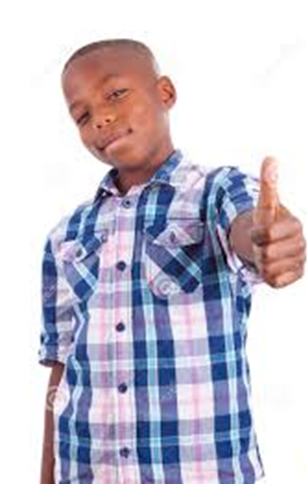 So what do YOU think?Get your magnet!